L’an deux mil vingt-deux, le treize décembre à dix-huit heures, le Conseil d’Administration du Centre Communal d’Action Sociale de SAINT-HERBLAIN, dûment convoqué le 06 décembre 2022 s’est réuni à la mairie de SAINT-HERBLAIN sous la présidence de Monsieur Dominique TALLEDEC, vice-président du Centre Communal d'Action Sociale.ÉTAIENT PRÉSENT(E)S : Dominique TALLEDEC, Farida REBOUH, Evelyne ROHO, Alain CHAUVET, Nelly LEJEUSNE, Florence GASCOIN, Michelle DEQUIDT, Joël MOSSET, Séverine SANCEREAU, Gérald CRESPELETAIENT EXCUSÉ(E)S :Bertrand AFFILÉ, Guylaine YHARRASSARRY, Matthieu ANNEREAU, Martine LE BAIL, Martine DREAN, Valérie AUDEGOND, Mélanie REYNESSECRÉTAIRE DE SÉANCE : Delphine BERTHELOTDELIBERATION 2022-12-55OBJET : TARIFICATIONS 2023 DES ACTIVITES DE L’ACCUEIL DE JOUR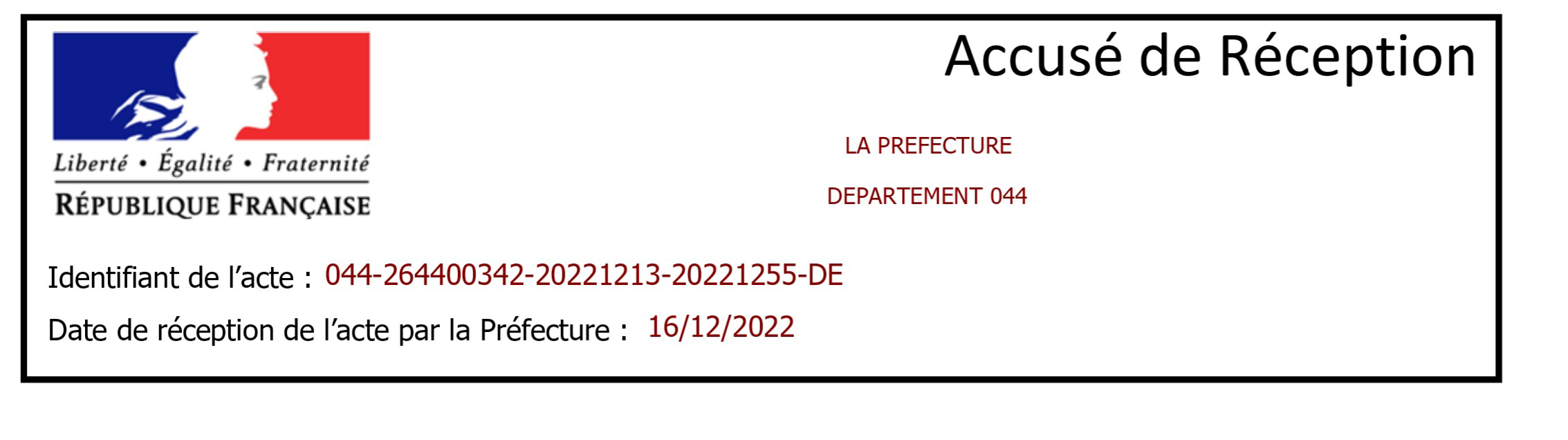 DELIBERATION 2022-12-55OBJET : TARIFICATIONS 2023 DES ACTIVITES DE L’ACCUEIL DE JOURRapporteur : Evelyne ROHOLes Accueils de jour sont financés par le Conseil Départemental et l’Agence Régionale de Santé (A.R.S.) par une aide directe aux structures sous forme de subvention annuelle de fonctionnement et de dotation globale de soins.Les personnes accueillies peuvent recevoir également une aide directe dans le cadre du plan d’aide de l’Allocation Personnalisée à l’Autonomie (A.P.A.) ou des Caisses de retraite pour les aider au financement du prix de journée.Pour l’année 2023, il est proposé d’appliquer les tarifs suivants :Les modalités de facturation en cas d’annulationIl est proposé au Conseil d’Administration :d’approuver les tarifs ci-dessus au  1er janvier 2023les crédits nécessaires seront inscrits au Budget Annexe de l’Accueil de Jour 2023.Le Conseil, après délibéré, approuve la présente délibération à l’unanimitéReçu en préfecture de Nantes le 16 décembre 2022 Publié le 23 décembre 2022ObjetRappel Tarifs 2022Tarifs 2023Demi-journée sans repas14,70 €14,95 €Journée sans repas27,20 €27,65 €Demi-journée avec repas19,40 €19,80 €Journée avec repas31,90 €32,50 €Transport assuré par l’accueil de jour5,00 €soit    2,50 € l’aller ou le retour6,00 €soit 3 € l’aller ou le retourVisite à domicile14,70€14,95 €Goûter de Noël avec animation5,50 €6,50 €Repas de Noël avec animation (tarif appliqué à la personne et à l’accompagnateur)10,00 €12,00 €MotifPréavisFacturation 2023Hospitalisation, maladie justifiée par un certificat médical7,50 € (7,35 € en 2022)Séjour temporaire ou entrée EHPAD15 joursEn cas de non -respect du préavis, selon les termes du contrat (journée ou  ½ journée) avec possibilité de déduire le repas si le délai de prévenance de 72h est respectéAutres raisons(maladie sans justificatifs médical, convenance personnelle…)1 moisEn cas de non-respect du préavis, selon les termes du contrat (journée ou ½ journée) avec possibilité de déduire le repas si le délai de prévenance de 72h est respecté